El reciclaje de la cera:Elisenda puede fabricar una vela nueva con los restos de quemar 10 velas. ¿Cuántas velas puede fabricar si quema 1000 velas?(Problema 101: La receta del Doctor Pastilla y otros acertijos. Segarra, L. )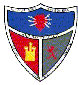 PROBLEMA 1101/05/16DEPARTAMENTO DE MATEMÁTICAS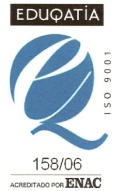 CDP. NTRA. SRA. DE  LORETORR. FILIPENSESPROBLEMA 1101/05/16DEPARTAMENTO DE MATEMÁTICAS